Publicado en Madrid  el 08/06/2017 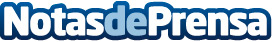 El Centro Humanitario Rinat Akhmetov reparte más de 4 millones de paquetes de ayuda en UcraniaLa atención mediática en torno al conflicto en Ucrania del este puede haber disminuido, pero el problema humanitario no. Más de 3.8 millones de personas necesitan ayuda humanitaria, entre ellas tres millones de desplazados. Las organizaciones no gubernamentales y los organismos de ayuda están haciendo todo lo posible para llenar el vacío, entre ellos el Centro Humanitario Rinat AkhmetovDatos de contacto:Fran ValmañaFJ Communications690813626Nota de prensa publicada en: https://www.notasdeprensa.es/el-centro-humanitario-rinat-akhmetov-reparte Categorias: Internacional Solidaridad y cooperación http://www.notasdeprensa.es